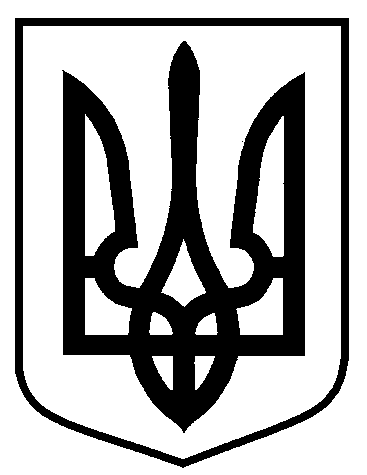 Сумська міська радаВиконавчий комітетРІШЕННЯвід   19.11.2021  № 645 З метою забезпечення безпеки дорожнього руху, зниження аварійності та тяжкості її наслідків на ділянках вулично-дорожньої мережі міста Суми, відповідно до пункту 11 Порядку функціонування системи фіксації адміністративних правопорушень у сфері забезпечення безпеки дорожнього руху в автоматичному режимі, затвердженого постановою Кабінету Міністрів України від 10 листопада 2017 року № 833, Закону України «Про дорожній рух», керуючись статтею 38, частиною 6 статті 59 Закону України «Про місцеве самоврядування в Україні», виконавчий комітет Сумської міської радиВИРІШИВ:1. Впровадити на території міста Суми мережу стаціонарних технічних засобів (приладів контролю) фіксації адміністративних правопорушень у сфері забезпечення безпеки дорожнього руху в автоматичному режимі (далі –  мережа), встановлену за кошти державного бюджету.2. Рекомендувати балансоутримувачу мережі, а саме Державній установі «Центр інфраструктури та технологій» Міністерства внутрішніх справ України, забезпечити її належне функціонування, технічне обслуговування та експлуатацію.3. Департаменту інфраструктури міста Сумської міської ради забезпечити встановлення відповідних дорожніх знаків.4. Контроль за виконанням рішення покласти на керуючого справами виконавчого комітету Павлик Ю.А.Міський  голова                                                                                 О.М. ЛисенкоПавлик Ю.А.Розіслати: згідно зі списком розсилкиЛИСТ ПОГОДЖЕННЯдо проєкту рішення виконавчого комітету Сумської міської ради «Про впровадження мережі фіксації адміністративних правопорушень в автоматичному режимі»Проєкт рішення підготовлений із врахуванням вимог Закону України «Про доступ до публічної інформації» та Закону України «Про захист персональних даних»Про впровадження мережі фіксації адміністративних правопорушень в автоматичному режиміКеруючий справами виконавчого комітету Ю.А. ПавликДиректор Департаменту інфраструктури містаО.І. ЖурбаНачальник правового управлінняО.В. ЧайченкоНачальник відділу протокольної роботи і контролюЛ.В. Моша